(WW00)   – [TR]  Fragewörter, Wörterliste – „W-Wörter“   /  Soru kelimeleri, kelime listesi zur Seite "Fragewörter, Beispiele" …"soru kelimeleri, örnekler" sayfasınazurück zur Kapitelseite:  Sprache …bölüm sayfasına geri dön: dil…Höre dir die Wörter an (MP3) ... Sözleri dinle (MP3)...Wer?Kim?Was?Ne?Wessen?Bilmek?Wem?Kime?Wen?Kime?Wann?Ne zaman?seit wann?ne zamandan beri?bis wann?ne zamana kadar?Wie lange?Ne kadardır?Welche?Hangi?Was für ein?ne bir?Wo?Neresi?Woher?Nereden?Von wo?Nereden?Wohin?Neresi?Warum?Niye ya?Wofür?Ne için?Womit?Hangisiyle?Wodurch?İçinden?Wie?Nasıl?Wie viel? - Wie viele?Ne kadar? - Kaç?Wie oft?Ne sıklıkta?diese Seite  /  bu sayfa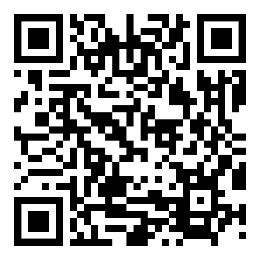 https://www.kleine-deutsch-hilfe.at/Fragewoerter_WListe_TR.htmTürkçe soru kelimesi nedir?Wer?Was?Wessen?Wem?Wen?Wann?seit wann?bis wann?Wie lange?Welche?Was für ein?Wo?Woher?Von wo?Wohin?Warum?Wofür?Womit?Wodurch?Wie?Wie viel? - Wie viele?Wie oft?Wie heißt das Fragewort auf Deutsch?Kim?Ne?Bilmek?Kime?Kime?Ne zaman?ne zamandan beri?ne zamana kadar?Ne kadardır?Hangi?ne bir?Neresi?Nereden?Nereden?Neresi?Niye ya?Ne için?Hangisiyle?İçinden?Nasıl?Ne kadar? - Kaç?Ne sıklıkta?